МУНИЦИПАЛЬНОЕ УЧРЕЖДЕНИЕ «СОВЕТ МЕСТНОГО САМОУПРАВЛЕНИЯ СЕЛЬСКОГО ПОСЕЛЕНИЯ ЭЛЬБРУС» ЭЛЬБРУССКОГО МУНИЦИПАЛЬНОГО РАЙОНА КАБАРДИНО-БАЛКАРСКОЙ РЕСПУБЛИКИтел./факс: (866 38) 78 542					              361603 ,  КБР , Эльбрусский р- н,								             с. Эльбрус, ул. Эльбрусская, д.23	Решение № 1			14-ой сессии Совета местного самоуправления        	сельского поселения Эльбрус«15» июля 2022 г.  							                                с. ЭльбрусОб утверждении порядка определения размера платы за увеличение площади земельных участков, находящихся в частной собственности, в результате перераспределения таких земельных участков и земельных участков, находящихся в муниципальной собственности сельского поселения Эльбрус Эльбрусского муниципального районаВ соответствии с подпунктом 3 части 5 статьи 39.28 Земельного кодекса Российской Федерации, Федеральным законом Российской Федерации от 6 октября 2003 г. N 131-ФЗ "Об общих принципах организации местного самоуправления в Российской Федерации", Уставом сельского поселения Эльбрус Эльбрусского муниципального района КБР, Совет местного самоуправления сельского поселения Эльбрус                                                              РЕШИЛ:1. Утвердить прилагаемый Порядок определения размера платы за увеличение площади земельных участков, находящихся в частной собственности, в результате перераспределения таких земельных участков и земельных участков, находящихся в муниципальной собственности сельского поселения Эльбрус Эльбрусского муниципального района.2. Опубликовать настоящее решение в районной газете «Эльбрусские новости» и разместить на официальном сайте местной администрации сельского поселения Эльбрус.3.  Контроль за исполнением настоящего решения возложить на постоянно действующую комиссию Совета местного самоуправления сельского поселения Эльбрус по бюджету, финансам, местным налогам и сборам (Гулиев Р.Х.).4. Настоящее решение вступает в силу с момента его опубликования.Глава сельского поселения                                           И.Б. ДжаппуевУтвержденрешениемСовета местного самоуправлениясельского поселения Эльбрусот 15.07.2022 г. N 1ПОРЯДОКОПРЕДЕЛЕНИЯ РАЗМЕРА ПЛАТЫ ЗА УВЕЛИЧЕНИЕ ПЛОЩАДИ ЗЕМЕЛЬНЫХУЧАСТКОВ, НАХОДЯЩИХСЯ В ЧАСТНОЙ СОБСТВЕННОСТИ, В РЕЗУЛЬТАТЕПЕРЕРАСПРЕДЕЛЕНИЯ ТАКИХ ЗЕМЕЛЬНЫХ УЧАСТКОВ И ЗЕМЕЛЬНЫХУЧАСТКОВ, НАХОДЯЩИХСЯ В МУНИЦИПАЛЬНОЙ СОБСТВЕННОСТИСЕЛЬСКОГО ПОСЕЛЕНИЯ ЭЛЬБРУС ЭЛЬБРУССКОГО МУНИЦИПАЛЬНОГО РАЙОНА1. Настоящий Порядок устанавливает правила определения размера платы за увеличение площади земельных участков, находящихся в частной собственности, в результате перераспределения таких земельных участков и земельных участков, находящихся в муниципальной собственности сельского поселения Эльбрус Эльбрусского муниципального района (далее - размер платы).2. Размер платы за увеличение площади земельных участков рассчитывается органом местного самоуправления, уполномоченным на распоряжение земельными участками, находящимися в муниципальной собственности сельского поселения Эльбрус Эльбрусского муниципального района (далее - уполномоченный орган).3. Размер платы определяется как 15 процентов кадастровой стоимости земельного участка, находящегося в муниципальной собственности, рассчитанной пропорционально площади части такого земельного участка, подлежащей передаче в частную собственность в результате его перераспределения с земельными участками, находящимися в частной собственности, за исключением случая, предусмотренного пунктом 4 настоящего Порядка.4. Размер платы в случае перераспределения земельных участков в целях последующего изъятия подлежащих образованию земельных участков для муниципальных нужд сельского поселения Эльбрус определяется на основании установленной в соответствии с законодательством об оценочной деятельности рыночной стоимости части земельного участка, находящегося в муниципальной собственности, подлежащего передаче в частную собственность в результате перераспределения земельных участков.КЪБЭРДЕЙ-БАЛЪКЪАРРЕСПУБЛИКЭМ ХЫХЬЭ ЭЛЬБРУС МУНИЦИПАЛЬНЭ РАЙОНЫМ ЩЫЩЭЛЬБРУС КЪУАЖЭ И СОВЕТ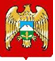 КЪАБАРТЫ-МАЛКЪАР                                                                                                                       РЕСПУБЛИКАНЫ ЭЛЬБРУС МУНИЦИПАЛЬНЫЙ РАЙОНУНУ ЭЛЬБРУС                                                                                                                        ЭЛИНИ ПОСЕЛЕНИЯСЫНЫ СОВЕТИ